Task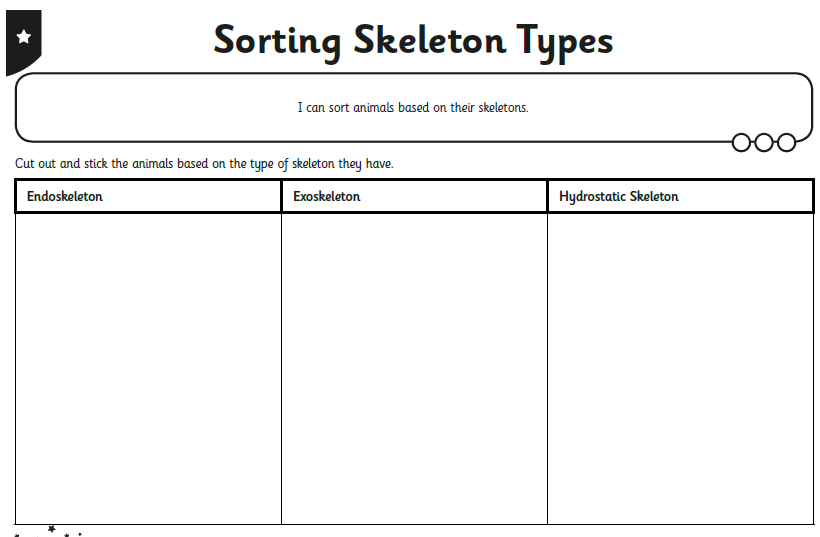 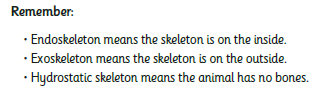 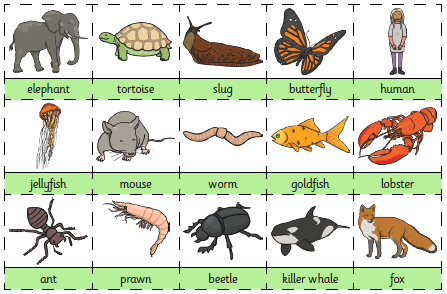 Extension: If you feel like a challenge then why not try this too?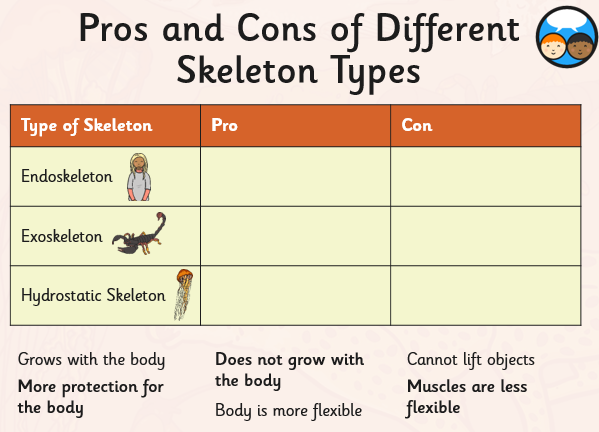 